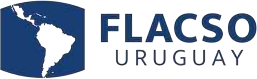 Convocatoria Concurso de artículos científicos “Carlos Vaz Ferreira 2022” Maestría en Educación, Sociedad y Política - FLACSO Uruguay https://flacso.edu.uyPlazo: 30 de abril de 2023 Bases del concursoObjeto de la convocatoriaLa Maestría en Educación, Sociedad y Política de FLACSO Uruguay convoca al concurso de artículos científicos “Carlos Vaz Ferreira 2022” con el objetivo de difundir los resultados de las investigaciones realizadas en el marco de estudios de maestría y/o doctorados. Dedicamos este concurso al filósofo uruguayo Carlos Vaz Ferreira, en los 150 años de su nacimiento.¿Quiénes pueden participar?Pueden participar personas de América Latina y el Caribe, que hayan defendido sus tesis de maestría y/o de doctorado con anterioridad al 31 de marzo de 2023.Modalidad de presentaciónSe tienen previstas dos categorías de presentación:Artículo doctoradoArtículo maestríaLas personas concursantes deberán presentar en una de las dos categorías, un artículo inédito, que presente y resuma las ideas principales de su tesis, el enfoque metodológico utilizado, destacando y explicando los hallazgos y aportes más importantes logrados durante el proceso de la investigación.De acuerdo con los lineamientos de la Maestría en educación, sociedad y política de Flacso Uruguay los ejes temáticos propuestos son:Eje educación y sociedad: se esperan contribuciones originales que aporten a una mayor comprensión de los problemas, los procesos y los caminos de solución planteados en el acceso, la permanencia y el egreso de los sistemas educativos en la región. Los problemas de inclusión social y equidad, los aprendizajes en contextos de vulnerabilidad social, las buenas prácticas.Políticas públicas en educación: se esperan contribuciones originales que puedan aportar una mirada profunda sobre los problemas de gobernanza, reformas, procesos de mejora de la educación en los países de la región.El artículo debe estar escrito en español y contener: Título, pseudónimo, categoría (maestría o doctorado), resumen de 200 palabras, palabras clave y ser enviado en formato Word.El texto debe cumplir con los requisitos académicos necesarios (explicitados AQUÍ) Fuente Arial, tamaño 12; interlineado 1.5, justificado. Márgenes Superior e inferior 2.5 cm, izquierdo y derecho 2.5 cm.La extensión será entre 35 mil y 45 mil caracteres con espacios, incluyendo la bibliografía.Plazo: la fecha límite de entrega de los artículos será el 30 de abril de 2023.La presentación se realizará por correo electrónico a: mesyp@flacso.edu.uy con el asunto: Concurso MESYP 2022. Se aceptarán los trabajos hasta el 30 de abril de 2023 a las 23:55 horas (GMT-3)El envío debe contener dos documentos en formato word. El primero conteniendo el artículoanónimo con el seudónimo como nombre del archivo (Ej. Artículo - Arcoíris) y el segundo archivo con los datos de identificación de autoría y datos de contacto) con el seudónimo como título del archivo (Ej.Arcoiris - Datos).No se aceptarán presentaciones luego de la fecha y hora estipulada o que no cumplan con algunas de las normas de presentación.Procedimiento de selección:Los artículos dados por recibidos serán sometidos a una evaluación inicial por el jurado del concurso que valorará el cumplimiento de las normas formales y la pertinencia de estos. Si el artículo ha sido valorado positivamente entrará en un proceso de arbitraje bajo la revisión de las personas integrantes del jurado que determinarán si: a) es publicable sin modificaciones, b) si es publicable con la condición de que se realicen revisiones del manuscrito, c) si no es publicable.El jurado tomará la decisión final y comunicará los resultados a la/el autor/a. Los resultados del proceso de arbitraje serán inapelables en todos los casos.El jurado está compuesto por las siguientes personas:Dra. Myriam Southwell (Universidad Nacional de la Plata) Mag. Gabriela Salsamendi (Flacso Uruguay)Dr. Fernando Pesce Guarnaschelli (Universidad de la República) Dra. Paola Dogliotti Moro (Universidad de la República)Dra. Silvana Darré (Flacso Uruguay)PremiosDe los artículos recibidos se seleccionarán los mejores seis, tres de cada categoría, que serán ordenados en un Primer Premio, Segundo Premio y un Tercer Premio. Los premios consisten en la publicación del artículo en un libro en formato papel y versión digital, y en la entrega de un certificado que acredite el reconocimiento obtenido.Aceptación de las basesLa participación en este concurso supone la aceptación de las bases. De igual manera, las personas participantes ceden el derecho de publicación de los artículos de divulgación que se presenten.